КОМИТЕТ ЭКОНОМИЧЕСКОЙ ПОЛИТИКИ И РАЗВИТИЯВОЛГОГРАДСКОЙ ОБЛАСТИПРИКАЗот 7 апреля 2023 г. N 27нОБ ОБЩЕСТВЕННОМ СОВЕТЕ ПРИ КОМИТЕТЕ ЭКОНОМИЧЕСКОЙ ПОЛИТИКИИ РАЗВИТИЯ ВОЛГОГРАДСКОЙ ОБЛАСТИВ соответствии с Федеральным законом от 21 июня 2014 г. N 212-ФЗ "Об основах общественного контроля в Российской Федерации", Законом Волгоградской области от 30 декабря 2015 г. N 240-ОД "Об осуществлении общественного контроля в Волгоградской области", постановлением Губернатора Волгоградской области от 09 марта 2023 г. N 106 "О Типовом положении об общественном совете при органе исполнительной власти Волгоградской области" приказываю:1. Утвердить прилагаемое Положение об Общественном совете при комитете экономической политики и развития Волгоградской области.2. Определить, что Общественный совет при комитете экономической политики и развития Волгоградской области, образованный приказом комитета экономической политики и развития Волгоградской области от 07 июня 2017 г. N 27н "Об Общественном совете при комитете экономической политики и развития Волгоградской области", до формирования его нового состава продолжает осуществлять свою деятельность в соответствии с нормами Положения об Общественном совете при комитете экономической политики и развития Волгоградской области, утвержденного приказом комитета экономической политики и развития Волгоградской области от 07 июня 2017 г. N 27н "Об Общественном совете при комитете экономической политики и развития Волгоградской области".3. Признать утратившими силу приказы комитета экономической политики и развития Волгоградской области:от 07 июня 2017 г. N 27н "Об Общественном совете при комитете экономической политики и развития Волгоградской области";от 15 февраля 2018 г. N 18н "О внесении изменений в приказ комитета экономической политики и развития Волгоградской области от 07 июня 2017 г. N 27н "Об Общественном совете при комитете экономической политики и развития Волгоградской области";от 26 июня 2018 г. N 55н "О внесении изменений в приказ комитета экономической политики и развития Волгоградской области от 07 июня 2017 г. N 27н "Об Общественном совете при комитете экономической политики и развития Волгоградской области";от 03 апреля 2019 г. N 14н "О внесении изменений в приказ комитета экономической политики и развития Волгоградской области от 07 июня 2017 г. N 27н "Об Общественном совете при комитете экономической политики и развития Волгоградской области";от 18 января 2021 г. N 1н "О внесении изменений в приказ комитета экономической политики и развития Волгоградской области от 07 июня 2017 г. N 27н "Об Общественном совете при комитете экономической политики и развития Волгоградской области";от 04 мая 2021 г. N 19н "О внесении изменения в приказ комитета экономической политики и развития Волгоградской области от 07 июня 2017 г. N 27н "Об Общественном совете при комитете экономической политики и развития Волгоградской области".4. Настоящий приказ вступает в силу с 01 июня 2023 г., за исключением пункта 3, который вступает в силу с 28 декабря 2023 г., и подлежит официальному опубликованию.(в ред. приказа комитета экономической политики и развития Волгоградской обл. от 10.05.2023 N 32н)Председателькомитета экономическойполитики и развитияВолгоградской областиГ.В.БЫКАДОРОВАПриложениек приказукомитета экономическойполитики и развитияВолгоградской областиот 07 апреля 2023 г. N 27нПОЛОЖЕНИЕОБ ОБЩЕСТВЕННОМ СОВЕТЕ ПРИ КОМИТЕТЕ ЭКОНОМИЧЕСКОЙ ПОЛИТИКИИ РАЗВИТИЯ ВОЛГОГРАДСКОЙ ОБЛАСТИ1. Общие положения1.1. Настоящее Положение разработано в соответствии с Федеральным законом от 21 июля 2014 г. N 212-ФЗ ФЗ "Об основах общественного контроля в Российской Федерации" (далее именуется - Федеральный закон N 212-ФЗ), Законом Волгоградской области от 30 декабря 2015 г. N 240-ОД "Об осуществлении общественного контроля в Волгоградской области", постановлением Губернатора Волгоградской области от 09 марта 2023 г. N 106 "О Типовом положении об общественном совете при органе исполнительной власти Волгоградской области" и определяет компетенцию, порядок формирования состава и организацию деятельности Общественного совета при комитете экономической политики и развития Волгоградской области (далее именуется - Совет).1.2. Общественный совет является постоянно действующим консультативно-совещательным органом общественного контроля, созданным при комитете экономической политики и развития Волгоградской области.1.3. Совет осуществляет свою деятельность в соответствии с Конституцией Российской Федерации, федеральными законами, Уставом Волгоградской области, законами Волгоградской области, иными нормативными правовыми актами Российской Федерации и Волгоградской области, а также настоящим Положением.1.4. Совет формируется на добровольной основе.Члены Совета осуществляют свою деятельность на общественных началах.1.5. Решения Совета носят рекомендательный характер.1.6. Организационное и материально-техническое обеспечение деятельности Совета осуществляет комитет экономической политики и развития Волгоградской области, при котором создан Совет (далее именуется - комитет).2. Компетенция Совета2.1. Целями деятельности Совета являются:обеспечение защиты прав и свобод граждан Российской Федерации и прав общественных объединений и иных негосударственных некоммерческих организаций при осуществлении комитетом своих полномочий;осуществление общественного контроля за деятельностью комитета в решении стоящих перед ним задач;совершенствование взаимодействия комитета с общественными объединениями и иными институтами гражданского общества по вопросам деятельности комитета.2.2. Для достижения указанных целей Совет:проводит обсуждение вопросов, относящихся к сфере ведения комитета, в том числе по предложениям председателя комитета, Общественной палаты Волгоградской области, и принимает решения по указанным вопросам;организует проведение общественных экспертиз проектов нормативных правовых актов, разрабатываемых комитетом;создает комиссии и рабочие группы по изучению проблемных вопросов, возникающих в деятельности комитета, по итогам работы указанных комиссий и рабочих групп принимает соответствующие рекомендации;принимает участие в работе коллегиальных органов, создаваемых комитетом, в мероприятиях, организуемых комитетом (по согласованию с председателем комитета);осуществляет иную деятельность в сфере ведения комитета в соответствии с федеральным законодательством, законодательством Волгоградской области и настоящим Положением.2.3. Совет при осуществлении своей деятельности вправе:выдвигать и поддерживать гражданские инициативы, направленные на реализацию функций комитета;взаимодействовать с институтами гражданского общества, в том числе с Общественной палатой Волгоградской области, общественными объединениями, правозащитными, религиозными организациями, а также иными организациями и заинтересованными лицами;пользоваться иными правами, предусмотренными законодательством Российской Федерации, законодательством Волгоградской области и настоящим Положением.2.4. Совет готовит ежегодный отчет об итогах деятельности Совета в установленном им порядке.3. Порядок формирования Совета3.1. Общественный совет формируется комитетом из числа лиц, кандидатуры которых предлагаются:Общественной палатой Волгоградской области;общественными объединениями и иными негосударственными некоммерческими организациями, осуществляющими деятельность на территории Волгоградской области не менее трех лет с даты их государственной регистрации и не находящимися в процессе ликвидации.3.2. Количественный состав Совета составляет 11 человек.3.3. В целях формирования Совета комитет издает приказ, которым:создает комиссию по формированию Совета (далее именуется - комиссия), утверждает ее состав и порядок деятельности;утверждает текст уведомления о формировании Совета (далее именуется - уведомление).3.4. Комиссия создается в количестве пяти человек. В состав комиссии могут включаться сотрудники комитета, а также по согласованию депутаты Волгоградской областной Думы, представители государственных органов Волгоградской области и иные лица, кроме представителей организаций, выдвинувших кандидатуры в состав Совета.Уведомление размещается на официальном сайте комитета в составе портала Губернатора и Администрации Волгоградской области в информационно-телекоммуникационной сети Интернет (далее именуется - официальный сайт).В уведомлении должны быть указаны требования к кандидатам в члены Совета, установленные действующим законодательством, срок и почтовый адрес для направления предложений о выдвижении кандидатур для включения в состав Совета (далее именуются - предложения).В случае формирования состава Совета в связи с истечением срока полномочий действующего состава Совета уведомление должно быть размещено на официальном сайте не позднее чем за два месяца до истечения срока полномочий действующего состава Совета.3.5. Предложения представляются в комитет. Срок направления предложений составляет 30 дней с даты размещения уведомления на официальном сайте.3.6. В предложении указываются фамилия, имя, отчество (при наличии) кандидата, дата его рождения, место работы (род занятий, профессиональная деятельность), гражданство, а также подтверждение отсутствия у кандидата ограничений для вхождения в состав Совета.К предложению прилагаются:письменное заявление кандидата в члены Совета о согласии войти в состав Совета и согласии на обработку персональных данных по форме согласно приложению 1 к настоящему Положению;анкета кандидата в члены Совета со сведениями о его трудовой, служебной и общественной деятельности по форме согласно приложению 2 к настоящему Положению;сведения об организации, выдвигающей кандидатуру в состав Совета: полное наименование организации, идентификационный номер налогоплательщика и (или) основной государственный регистрационный номер, выписка из устава организации о ее целях и задачах, информация о деятельности организации на территории Волгоградской области за три года, предшествующие году выдвижения кандидатуры.К предложению могут быть приложены иные документы и материалы, содержащие дополнительные сведения о личности и деятельности кандидата в члены Совета.Предложение вместе с прилагаемыми документами представляются на бумажном носителе.3.7. Предложения, поступившие в комитет, направляются в комиссию и регистрируются в журнале учета предложений в день поступления.Предложения, поступившие в комитет после окончания срока для направления предложений, не регистрируются и не рассматриваются.3.8. Комиссия в течение 10 рабочих дней со дня окончания срока приема предложений:определяет соответствие представленных кандидатур требованиям, предъявляемым действующим законодательством к членам Совета;готовит предложения по составу Совета с учетом образования кандидатов, опыта их работы, профессиональной и общественной деятельности, а также личных качеств;представляет председателю комитета решение комиссии по вопросам, указанным в настоящем пункте, оформленное протоколом.3.9. Председатель комитета с учетом предложений комиссии принимает приказ о создании Совета, об утверждении его состава и о назначении ответственного секретаря Совета.Ответственный секретарь не входит в состав Совета.Информация о создании Совета и его составе в течение пяти рабочих дней со дня издания приказа, указанного в настоящем пункте, размещается на официальном сайте.3.10. Срок деятельности Совета составляет три года со дня проведения первого заседания вновь сформированного Совета.3.11. На первом заседании Совета, которое проводится не позднее чем через 15 дней после утверждения его состава, избирается председатель Совета и заместитель (заместители) председателя Совета.Первое заседание Совета открывает и ведет до избрания председателя Совета старейший по возрасту член Общественного Совета.3.12. Полномочия члена Совета прекращаются досрочно в случае заявления о сложении своих полномочий, а также при возникновении обстоятельств, при которых лицо не может входить в состав Совета согласно статье 13 Федерального закона N 212-ФЗ.В этом случае кандидатура нового члена Совета определяется и утверждается приказом комитета в порядке, установленном настоящим разделом.4. Организация деятельности Совета4.1. Совет осуществляет свою деятельность в соответствии с планом мероприятий на год, утвержденным решением Совета и согласованным с председателем комитета (далее именуется - План мероприятий).4.2. Основной формой деятельности Совета являются заседания.4.3. Председатель Совета:организует деятельность Совета, распределяет обязанности и поручения между членами Совета;формирует План мероприятий и представляет его для утверждения Совету;формирует повестку заседания Совета, вносит предложения по проектам документов и иных материалов для обсуждения на заседаниях Совета;ведет заседания Совета, подписывает протоколы заседаний и другие документы Совета;выступает с инициативой о проведении внеочередного заседания Совета, заочного голосования;готовит с участием членов Совета информацию о деятельности Совета для размещения на официальном сайте;осуществляет общий контроль за выполнением Плана мероприятий и исполнением решений Совета;взаимодействует с комитетом по вопросам реализации решений Совета;выполняет иные функции по организации деятельности Совета.В отсутствие председателя Совета его обязанности выполняет заместитель председателя Совета.4.4. Члены Совета имеют право:участвовать в заседаниях Совета и во всех мероприятиях, проводимых Советом, а также в подготовке материалов по рассматриваемым вопросам;вносить предложения в План мероприятий;вносить предложения при формировании повестки заседаний Совета;знакомиться с документами, касающимися рассматриваемых вопросов, высказывать свое мнение по существу обсуждаемых вопросов, замечания и предложения по проектам принимаемых решений и протоколу заседания Совета.4.5. Ответственный секретарь Совета:осуществляет документационное обеспечение заседаний Совета;решает вопросы организационного обеспечения проведения заседаний и иных мероприятий Совета;обеспечивает своевременное уведомление членов Совета о дате, месте и повестке предстоящего заседания, о проведении заочного голосования;оформляет протоколы заседаний Совета и протоколы заочного голосования;знакомит членов Совета с протоколами заседаний и иными документами и материалами;хранит документацию Совета и подготавливает документы для архивного хранения.4.6. Заседания Совета проводятся в соответствии с Планом мероприятий, но не реже одного раза в квартал.В случае необходимости по инициативе председателя Совета или председателя комитета, председателя Общественной палаты Волгоградской области могут проводиться внеочередные заседания Совета и заочное голосование по вопросам, относящимся к компетенции Совета.В случае проведения заочного голосования председатель Совета или заместитель председателя Совета, осуществляющий обязанности председателя Совета, утверждает перечень вопросов, выносимых на заочное голосование, устанавливает дату окончания срока представления бюллетеней для заочного голосования и дату подведения итогов заочного голосования, подписывает сообщение о проведении заочного голосования.Ответственный секретарь Совета подготавливает бюллетени для заочного голосования по форме, утверждаемой председателем Совета, и необходимые материалы и направляет их вместе с сообщением о проведении заочного голосования членам Совета не позднее чем за пять рабочих дней до окончания срока представления бюллетеней для заочного голосования.Заочное голосование осуществляется путем заполнения членами Совета бюллетеней для заочного голосования.Заочное голосование считается правомочным, если в нем приняли участие более половины от общего числа членов Совета. Правомочность заочного голосования определяется по количеству представленных бюллетеней.При подведении итогов голосования по вопросам, выносимым на заочное голосование, засчитываются голоса по тем вопросам, по которым участвующим в заочном голосовании членом Совета оставлен только один из возможных вариантов голосования. Бюллетени, оформленные с нарушением данного требования, признаются недействительными, голоса по ним не подсчитываются.Решение, принимаемое путем заочного голосования, считается принятым, если за него проголосовало более половины членов Совета. При равенстве голосов решающим является голос председателя Совета или заместителя председателя Совета, осуществляющего обязанности председателя Совета.4.7. Повестка заседания Совета формируется председателем Совета с учетом Плана мероприятий и предложений членов Совета, председателя комитета, председателя Общественной палаты Волгоградской области.Повестка заседания Совета (с копиями необходимых материалов к заседанию Совета) направляется ответственным секретарем Совета членам Совета, председателю комитета, председателю Общественной палаты Волгоградской области не позднее чем за пять рабочих дней до дня заседания Совета.4.8. Заседание Совета считается правомочным, если на нем присутствует не менее половины от общего числа его членов. Члены Совета принимают участие в заседаниях лично и не вправе делегировать свои полномочия другим лицам.Члены Совета обладают равными правами при обсуждении вопросов и голосовании на заседаниях Совета.4.9. Решения Совета на заседаниях принимаются открытым голосованием простым большинством голосов его членов, присутствующих на заседании. При равенстве голосов решающим является голос председательствующего на заседании.Присутствующие на заседании председатель комитета и представитель Общественной палаты Волгоградской области имеют право совещательного голоса.Решение по вопросу, вынесенному на заочное голосование, считается принятым, если за него проголосовало более половины членов Совета. При равенстве голосов решающим является голос председателя Совета.4.10. В случае разногласий при принятии решений члены Совета, а также председатель комитета и представитель Общественной палаты Волгоградской области, не согласные с решением Совета, вправе изложить свое особое мнение, которое в обязательном порядке вносится в протокол заседания (протокол заочного голосования).4.11. Решения Совета оформляются протоколами, которые подписываются председателем Совета, ответственным секретарем Совета и хранятся ответственным секретарем Совета.Копии протоколов заседаний Совета, протоколов заочного голосования направляются ответственным секретарем Совета в течение трех рабочих дней после проведения соответствующего заседания (заочного голосования) членам Совета, председателю комитета, председателю Общественной палаты Волгоградской области.4.12. План мероприятий на год, ежегодный отчет об итогах деятельности Совета, информация о принятых Советом решениях, заключения и результаты экспертиз по рассмотренным проектам нормативных правовых актов и иные документы Совета размещаются на официальном сайте в установленном порядке.Приложение 1к Положениюоб Общественном советепри комитете экономическойполитики и развитияВолгоградской области                                                                      Форма                                 ЗАЯВЛЕНИЕ о согласии войти в состав Общественного совета при комитете экономической     политики и развития Волгоградской области и согласии на обработку                            персональных данных    Я, ____________________________________________________________________          [фамилия, имя, отчество (при наличии), дата и место рождения,                             наименование документа,___________________________________________________________________________   удостоверяющего личность, серия, номер, дата выдачи такого документа__________________________________________________________________________,                      и данные о выдавшем его органе]при  отсутствии  у  меня  ограничений  для вхождения в состав Общественногосовета, предусмотренных Федеральным законом от 21 июля 2014 г. N 212-ФЗ "Обосновах общественного контроля в Российской Федерации", добровольно выражаюсогласие   на   вхождение   в  состав  Общественного  совета  при  комитетеэкономической политики и развития Волгоградской области.    В  целях  рассмотрения  моей кандидатуры я в соответствии с Федеральнымзаконом  от  27  июля  2006 г. N 152-ФЗ "О персональных данных" добровольновыражаю согласие на обработку _____________________________________________                                            (наименование__________________________________________________________________________,        в творительном падеже организации, выдвинувшей кандидатуру)а  также  комитетом экономической политики и развития Волгоградской областисвоих персональных данных, содержащихся в передаваемых мной документах.    Настоящее  согласие  действует  со  дня  его подписания до дня отзыва вписьменной форме.    С  целями,  компетенцией  Общественного совета, правовым статусом членаОбщественного совета ознакомлен(а).Приложение 2к Положениюоб Общественном советепри комитете экономическойполитики и развитияВолгоградской области                                                                      Форма                                  АНКЕТАкандидата в члены Общественного совета при комитете экономической политики                     и развития Волгоградской области1. Фамилия ________________________________________________________________   Имя ____________________________________________________________________   Отчество (при наличии) _________________________________________________7.  Сведения  о  выполняемой с начала трудовой деятельности работе (включаявоенную    службу,    работу   по   совместительству,   предпринимательскуюдеятельность и т.п.)8. Сведения о государственных наградах, иных наградах и знаках отличия______________________________________________________________________________________________________________________________________________________9.  Сведения о месте жительства (пребывания), номер мобильного телефона илиадрес электронной почты _________________________________________________________________________________________________________________________________________________________________________________________________________10.  Сведения о паспорте или документе, его заменяющем (серия, номер, кем икогда выдан) ____________________________________________________________________________________________________________________________________________________________________________________________________________________11.  Дополнительные  сведения (участие в выборных представительных органах,общественная деятельность, другая информация по желанию)______________________________________________________________________________________________________________________________________________________    Сообщение  в  анкете  заведомо  ложных  сведений может повлечь отказ вовключении в состав Общественного совета.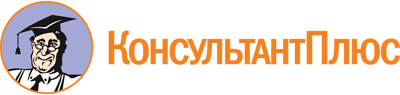 Приказ комитета экономической политики и развития Волгоградской обл. от 07.04.2023 N 27н
(ред. от 10.05.2023)
"Об общественном совете при комитете экономической политики и развития Волгоградской области"Документ предоставлен КонсультантПлюс

www.consultant.ru

Дата сохранения: 04.06.2023
 Список изменяющих документов(в ред. приказа комитета экономической политики и развития Волгоградскойобл. от 10.05.2023 N 32н)П. 3 вступает в силу с 28.12.2023.(дата)(подпись)(инициалы, фамилия)2.Дата и место рождения3.Гражданство4.Сведения об образовании (когда и какие учебные заведения окончил), направление подготовки или специальность (квалификация) по диплому5.Сведения о послевузовском профессиональном образовании, ученой степени (ученом звании)6.Сведения о наличии (об отсутствии) судимостиПериод работы (службы)Наименование организации, должность (профессия)Местонахождение организации (в том числе за границей)(дата)(подпись)(инициалы, фамилия)